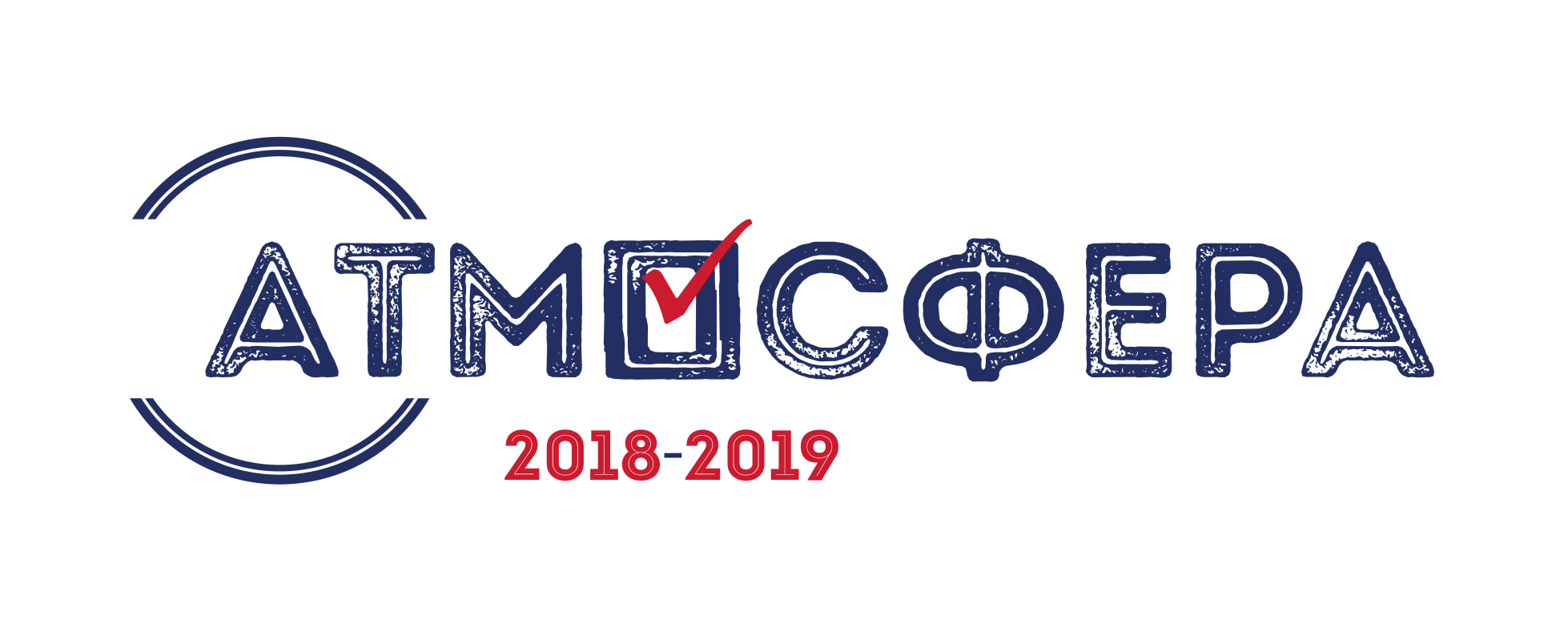 Регистрация на Всероссийский конкурс доступна по следующей ссылке: http://www.rcoit.ru/about/application-atmosphere/